ПРОЕКТ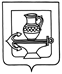 АДМИНИСТРАЦИЯ СЕЛЬСКОГО ПОСЕЛЕНИЯ КУЗЬМИНО-ОТВЕРЖСКИЙ СЕЛЬСОВЕТ ЛИПЕЦКОГО МУНИЦИПАЛЬНОГО РАЙОНА ЛИПЕЦКОЙ ОБЛАСТИПОСТАНОВЛЕНИЕ____________________________________                                                                    № _______Об организации противопаводковых мероприятий на территории сельского поселения Кузьмино-Отвержский сельсовет Липецкого муниципального района Липецкой области Российской Федерации в 2023 году           Во исполнении статьи 11 Федерального закона от 21.12.1994 № 68-ФЗ  «О защите населения и территории от чрезвычайных ситуаций природного и техногенного характера», в целях организации и своевременного проведения комплекса мероприятий по защите населения на территории сельского поселения Кузьмино-Отвержский сельсовет Липецкого муниципального района Липецкой области в паводковый период, снижению возможного ущерба, предупреждения и ликвидации возможных чрезвычайных ситуаций, связанными с затоплениями и подтоплениями паводковыми, ливневыми и грунтовыми водами, для организации работ по отведению весеннего паводка 2023 года, руководствуясь Уставом сельского поселения Кузьмино-Отвержский сельсовет Липецкого муниципального района Липецкой области Российской Федерации, администрация сельского поселения Кузьмино-Отвержский сельсоветПОСТАНОВЛЯЕТ:	1. Утвердить Состав комиссии по реагированию на чрезвычайные ситуации в паводкоопасный период 2023 года согласно приложению № 1.   	2. Утвердить План проведения противопаводковых мероприятий в период   2023 года на территории сельского поселения Кузьмино-Отвержский сельсовет Липецкого муниципального района Липецкой области Российской Федерации согласно приложению № 2.	3. Предложить руководителям предприятий и организаций всех форм собственности назначить ответственных дежурных на время оттепелей и паводка.	4. Теплотехнику администрации сельского поселения Кузьмино-Отвержский сельсовет Липецкого района Липецкой области Белоконь Д.О. обеспечить постоянное наблюдение за состоянием снежного покрова и ледовой обстановки.  	5. Настоящее постановление разместить для открытого доступа на видном месте в установленном режиме работы в помещении администрации сельского поселения, сельской библиотеке, сельском доме культуры, помещении почты, на доске объявлений и на официальном сайте администрации сельского поселения Кузьмино-Отвержский сельсовет в информационно-телекоммуникационной сети "Интернет".	6. Настоящее постановление вступает в силу со дня его обнародования и распространяет свое действие на правоотношения, возникшие с 01.01.2023.Глава администрации сельского поселения Кузьмино-Отвержский сельсовет	            Н.А. Зимарина   Приложение №1                                                                                                                                                                                к постановлению главы администрации сельского поселения Кузьмино-Отвержский сельсовет                                 от__________________№______                                                              СОСТАВкомиссии по реагированию на чрезвычайные ситуации в                   паводкоопасный период 2023 годПредседатель комиссии – Зимарина Н.А.- Глава администрации сельского поселения Кузьмино-Отвержский сельсовет. Заместитель председателя- Литвин М.В – Заместитель главы администрации сельского поселения Кузьмино-Отвержский сельсовет Члены комиссии:                                                                                                                      Приложение №2                                                                                                                                                                                к постановлению главы администрации сельского поселения Кузьмино-Отвержский сельсовет                                                                       от__________________№______План проведения противопаводковых мероприятий в период 2023 года на территории сельского поселения Кузьмино-Отвержский сельсовет Липецкого муниципального района Липецкой области Российской Федерации№ п.п.     Фамилия,  Имя,  Отчество                        Должность1.Белоконь Дмитрий ОлеговичТеплотехник администрации сельского поселения Кузьмино-Отвержский сельсовет Липецкого муниципального района Липецкой области   2.Аникеева Елена ЮрьевнаСтарший инспектор администрации сельского поселения Кузьмино-Отвержский сельсовет Липецкого муниципального района Липецкой области   3.Кунакова Наталья ИвановнаГлавный специалист-эксперт администрации сельского поселения Кузьмино-Отвержский сельсовет Липецкого муниципального района Липецкой области   4.Истомина Юлиана АлександровнаГлавный специалист-эксперт (ЖКХ) администрации сельского поселения Кузьмино-Отвержский сельсовет Липецкого муниципального района Липецкой области   5.Серхатлич Эльвира Мухаремовна Главный специалист-эксперт администрации сельского поселения Кузьмино-Отвержский сельсовет Липецкого муниципального района Липецкой области   6.Колобова Лариса ГригорьевнаВрач – педиатр ГУЗ «Липецкая районная больница» Поликлиника №37.Кунгуров Александр ГенадьевичДиректор МБУК «Кузьмино Отвержский поселенческий Центр культуры и досуга»8.Коростелев Владимир СергеевичГенеральный директор ООО «Заря»№ п.п.мероприятиясрок проведенияответственный за выполнениеконтрольза выполнениемУточнить количество населения, дворов, попадающих в зону возможного подтопления в период половодьядо 15.03.2023Литвин М.В.Глава администрацииЗимарина Н.А.Доклад дежурному ЕДДС об уровне воды по тел. 8(4742)79-44-79по указанию председателя паводковой комиссииЛитвин М.В.Глава администрацииЗимарина Н.А.Откорректировать данные по расчету сил и средств, задействованных на проведение аварийно-спасательных и других неотложных работдо 15.03.2023Литвин М.В.Глава администрацииЗимарина Н.А.Организовать подготовку к развертыванию пункта приема и временного размещения населения, пострадавшего от наводнениядо 15.03.2023Литвин М.В.Глава администрацииЗимарина Н.А.Обеспечить постоянный надзор за состоянием снежного покрова, контроль за уровнем воды и ледовой обстановкой на реках и каналахвесь паводковыйпериод.Белоконь Д.О.Литвин М.В.Глава администрацииЗимарина Н.А.Через газету и информационные стенды, посредством телефонной связи своевременно информировать население о приближающемся паводке и мерах по защите от него. В экстренных  случаях произвести оповещение подворовым обходомвесь паводковый периодЛитвин М.В.Глава администрацииЗимарина Н.А.Проверка объектов жизнеобеспечения (электро- тепло-водоснабжения) на предмет безаварийной работыдо 15.03.2023Литвин М.В.Глава администрацииЗимарина Н.А.Обеспечить бесперебойную работу телефонной связи, передачу и выполнение на местах распоряжений КЧС и ПБ Липецкого муниципального района, и Кузьмино-Отвержского сельского поселения                                 до 15.03.2023Литвин М.В.Глава администрацииЗимарина Н.А.Обеспечить необходимые запасы первоочередных продовольственных и непродовольственных товаров для населения в зонах предполагаемого подтопления.до 15.03.2023Литвин М.В.Руководители, от которых выделяются средстваГлава администрацииЗимарина Н.А.11110.В период, предшествующий паводку, провести инструктажи с гражданами, попадающими в предполагаемые зоны подтоплений, под роспись с выдачей соответствующих памятокдо 15.03.2023Литвин М.В.Глава администрацииЗимарина Н.А.111.Обеспечить своевременное медицинское обслуживание, создать запасы медикаментов в населенных пунктах, находящихся в зоне предполагаемого подтопления.до 15.03.2023Литвин М.В.Глава администрацииЗимарина Н.А.11.Обеспечить своевременное противопаводковые мероприятия путем создания противопаводковой траншеи со сбросом паводковой воды в русло реки.до 30.03.2023Литвин М.В.Коростелев В.С. ООО «ЗАРЯ»Глава администрацииЗимарина Н.А.